重庆市化工研究院有限公司公开招聘报名表（本表是资格审核的重要依据，请如实、准确、完整、清晰填写）应聘岗位：						  姓  名性 别性 别出生年月出生年月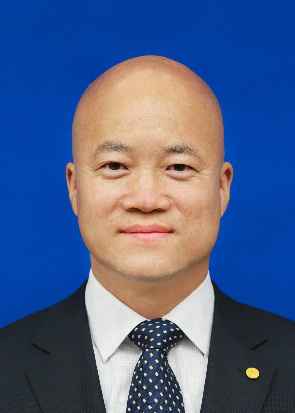 民 族籍 贯籍 贯政治面貌政治面貌参加工作时间专业技术职称专业技术职称熟悉何种外语外语级别外语级别相关职业资格身份证号码居住地居住地居住地居住地居住地手机EMAIL邮箱EMAIL邮箱EMAIL邮箱EMAIL邮箱EMAIL邮箱是否同意调剂教育经历起止时间起止时间毕业学校毕业学校院系专业院系专业学历学位学历学位学历学位学习形式（全日制/非全日制）教育经历教育经历教育经历最近工作单位情况单位名称及职务：任现任职务时间：单位名称及职务：任现任职务时间：单位名称及职务：任现任职务时间：单位名称及职务：任现任职务时间：单位名称及职务：任现任职务时间：单位名称及职务：任现任职务时间：单位名称及职务：任现任职务时间：单位名称及职务：任现任职务时间：单位名称及职务：任现任职务时间：单位名称及职务：任现任职务时间：最近工作单位情况单位地点：是否与原单位存在劳动关系：单位地点：是否与原单位存在劳动关系：单位地点：是否与原单位存在劳动关系：单位地点：是否与原单位存在劳动关系：单位地点：是否与原单位存在劳动关系：单位地点：是否与原单位存在劳动关系：单位地点：是否与原单位存在劳动关系：单位地点：是否与原单位存在劳动关系：单位地点：是否与原单位存在劳动关系：单位地点：是否与原单位存在劳动关系：熟悉专业、业务及特长培训经历工作经历近年主要工作业绩奖惩情况家庭成员关系姓名姓名出生年月出生年月政治面貌政治面貌工作单位及职务工作单位及职务工作单位及职务家庭成员家庭成员家庭成员家庭成员【承诺】本人        (姓名)承诺我承诺以上信息是真实的、准确的，由于上述信息的失真或不准确所带来的一切后果将由我本人承担。本人同意贵司根据本人提供的工作经历开展背景调查。（若某段工作经历不方便进行背景调查的，请列出并注明原因___ __________________________________）                                                         承诺人：                                                         日  期：    【承诺】本人        (姓名)承诺我承诺以上信息是真实的、准确的，由于上述信息的失真或不准确所带来的一切后果将由我本人承担。本人同意贵司根据本人提供的工作经历开展背景调查。（若某段工作经历不方便进行背景调查的，请列出并注明原因___ __________________________________）                                                         承诺人：                                                         日  期：    【承诺】本人        (姓名)承诺我承诺以上信息是真实的、准确的，由于上述信息的失真或不准确所带来的一切后果将由我本人承担。本人同意贵司根据本人提供的工作经历开展背景调查。（若某段工作经历不方便进行背景调查的，请列出并注明原因___ __________________________________）                                                         承诺人：                                                         日  期：    【承诺】本人        (姓名)承诺我承诺以上信息是真实的、准确的，由于上述信息的失真或不准确所带来的一切后果将由我本人承担。本人同意贵司根据本人提供的工作经历开展背景调查。（若某段工作经历不方便进行背景调查的，请列出并注明原因___ __________________________________）                                                         承诺人：                                                         日  期：    【承诺】本人        (姓名)承诺我承诺以上信息是真实的、准确的，由于上述信息的失真或不准确所带来的一切后果将由我本人承担。本人同意贵司根据本人提供的工作经历开展背景调查。（若某段工作经历不方便进行背景调查的，请列出并注明原因___ __________________________________）                                                         承诺人：                                                         日  期：    【承诺】本人        (姓名)承诺我承诺以上信息是真实的、准确的，由于上述信息的失真或不准确所带来的一切后果将由我本人承担。本人同意贵司根据本人提供的工作经历开展背景调查。（若某段工作经历不方便进行背景调查的，请列出并注明原因___ __________________________________）                                                         承诺人：                                                         日  期：    【承诺】本人        (姓名)承诺我承诺以上信息是真实的、准确的，由于上述信息的失真或不准确所带来的一切后果将由我本人承担。本人同意贵司根据本人提供的工作经历开展背景调查。（若某段工作经历不方便进行背景调查的，请列出并注明原因___ __________________________________）                                                         承诺人：                                                         日  期：    【承诺】本人        (姓名)承诺我承诺以上信息是真实的、准确的，由于上述信息的失真或不准确所带来的一切后果将由我本人承担。本人同意贵司根据本人提供的工作经历开展背景调查。（若某段工作经历不方便进行背景调查的，请列出并注明原因___ __________________________________）                                                         承诺人：                                                         日  期：    【承诺】本人        (姓名)承诺我承诺以上信息是真实的、准确的，由于上述信息的失真或不准确所带来的一切后果将由我本人承担。本人同意贵司根据本人提供的工作经历开展背景调查。（若某段工作经历不方便进行背景调查的，请列出并注明原因___ __________________________________）                                                         承诺人：                                                         日  期：    【承诺】本人        (姓名)承诺我承诺以上信息是真实的、准确的，由于上述信息的失真或不准确所带来的一切后果将由我本人承担。本人同意贵司根据本人提供的工作经历开展背景调查。（若某段工作经历不方便进行背景调查的，请列出并注明原因___ __________________________________）                                                         承诺人：                                                         日  期：    【承诺】本人        (姓名)承诺我承诺以上信息是真实的、准确的，由于上述信息的失真或不准确所带来的一切后果将由我本人承担。本人同意贵司根据本人提供的工作经历开展背景调查。（若某段工作经历不方便进行背景调查的，请列出并注明原因___ __________________________________）                                                         承诺人：                                                         日  期：    